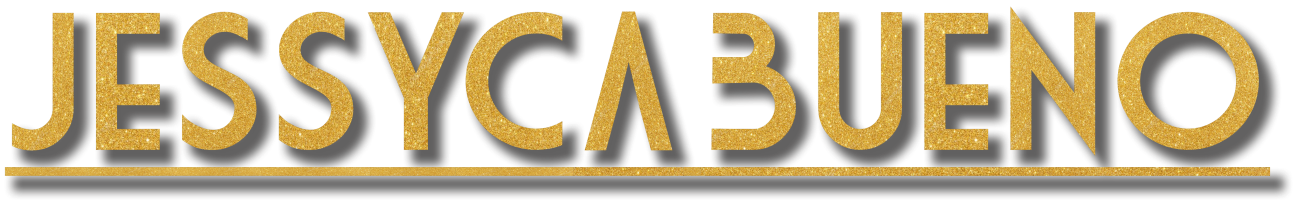 Release7 anos de estrada, 1 EP e 1 CD gravados, Jessyca Bueno é natural de Porto Alegre/RS, mas vem se destacando no mercado Sertanejo Nacional.O sonho de cantar começou aos 7 anos de idade, quando fez parte do coral da escola, mas foi em 2011 que ela iniciou a carreira profissional sendo lançada por seu atual empresário Alexandre Zborowski.Jessyca já participou de diversos programas de Tv e Rádios, como Rede Record (Rio Grande do Sul) e (Mato Grosso do Sul), Band, SBT (São Paulo), SBT (MS) O povo na TV com Tatá Marques e Vida Sertaneja com Vanderlei Cabeludo, Neno Ferreira e amigos da Música (canal 15) entre outros programas locais, já abriu shows de artistas nacionais e por onde passa conquista novos fãs e admiradores.A cantora foi atração na Festa Nacional da música, cantando para um público de mais de 10.000 mil pessoas. Em 2016 ela recebeu o prêmio Comunicação e Destaque na Assembleia Legislativa de São Paulo na categoria melhor cantora revelação da região Sul, ao lado de diversos famosos e empresários dos mais variados segmentos. Jessyca faz Shows em feiras, eventos fechados, e casas noturnas.Atualmente a cantora e sua equipe preparam um novo projeto (O primeiro DVD da carreira) que será gravado em Campo Grande/MS e uma turnê de divulgação em todo o estado do Mato Grosso do Sul, Mato Grosso, São Paulo entre outros...​Contatos: (67) 99205-9166 ou (51) 98545-4927 WhatsRedes Sociais:Site www.jessycabueno.com.br Instagram, Facebook e YouTube  @jessycabuenooficial 